UNIWERSYTET KAZIMIERZA WIELKIEGO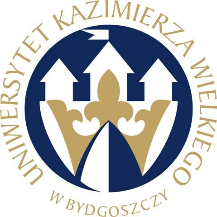 W BYDGOSZCZYul. Chodkiewicza 30, 85 – 064 Bydgoszcz, tel. 052 341 91 00 fax. 052 360 82 06NIP 5542647568 REGON 340057695www.ukw.edu.plnumer postępowania: UKW/DZP-281-D-3/2024Bydgoszcz, 10.04.2024r.Do wszystkich zainteresowanychDotyczy: postępowania o udzielenie zamówienia publicznego pn.: „Dostawa zestawu do chromatografii cieczowej z termostatem”INFORMACJA O WYBORZE OFERTY NAJKORZYSTNIEJSZEJ  I Działając na podstawie art. 253 ust. 1 ustawy z dnia 11 września 2019 r. Prawo zamówień publicznych, zwanej dalej „ustawą”, Zamawiający zawiadamia, iż na podstawie kryteriów oceny ofert określonych w Specyfikacji Warunków Zamówienia (dalej jako „SWZ”), wybrano jako najkorzystniejszą ofertę złożoną przez:oferta nr 1: Altium International Sp. z o. o., ul. Puławska 303, 02-785 WarszawaUzasadnienie: Oferta złożona przez w/w Wykonawcę jest jedyną złożoną ofertą, która uzyskała najwyższą liczbę punktów, tj. 100,00 pkt. i została uznana za najkorzystniejszą na podstawie kryteriów oceny ofert określonym w treści SWZ zamówienia. Oferta z ceną brutto: 265 816,92  PLN, z czasem reakcji serwisu: 72 godziny i terminem dostawy: 56 dni kalendarzowych (cena brutto – 60,00 pkt, czas reakcji serwisu: 20,00 pkt., termin dostawy: 20,00 pkt.). Zamawiający wyraził zgodę na zwiększenie kwoty przeznaczonej na realizację zamówienia do ceny złożonej oferty.II Informacja o terminie, po upływie którego umowa może zostać zawarta Zamawiający informuje, iż zamierza zawrzeć umowę z Wykonawcą, którego oferta jest najkorzystniejsza zgodnie z art. 264 ust. 2 pkt. 1 ppkt a) ustawy Prawo zamówień publicznych.Kanclerz UKW
mgr Renata Malak